Ссылки на сайты с перечнем ВУЗов России1) Сайт ФЕДЕРАЛЬНОЙ СЛУЖБЫ ПО НАДЗОРУ В СФЕРЕ ОБРАЗОВАНИЯ И НАУКИ (РОСОБРНАДЗОР)https://map.obrnadzor.gov.ru/application/university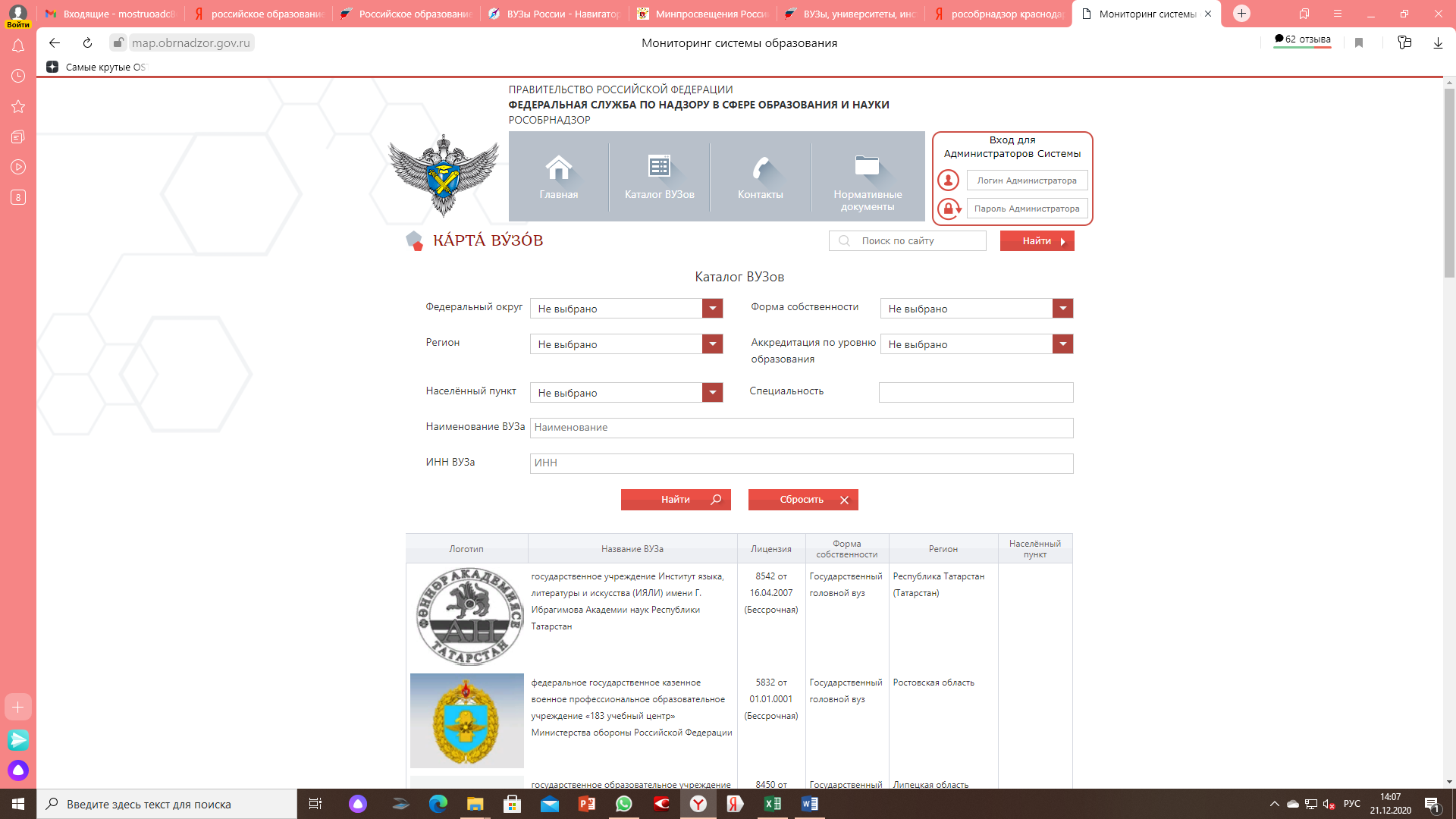 2) Сайт Российское образование федеральный портал (сайт с 2017 года не обновляется)https://edu.ru/abitur/act.4/index.php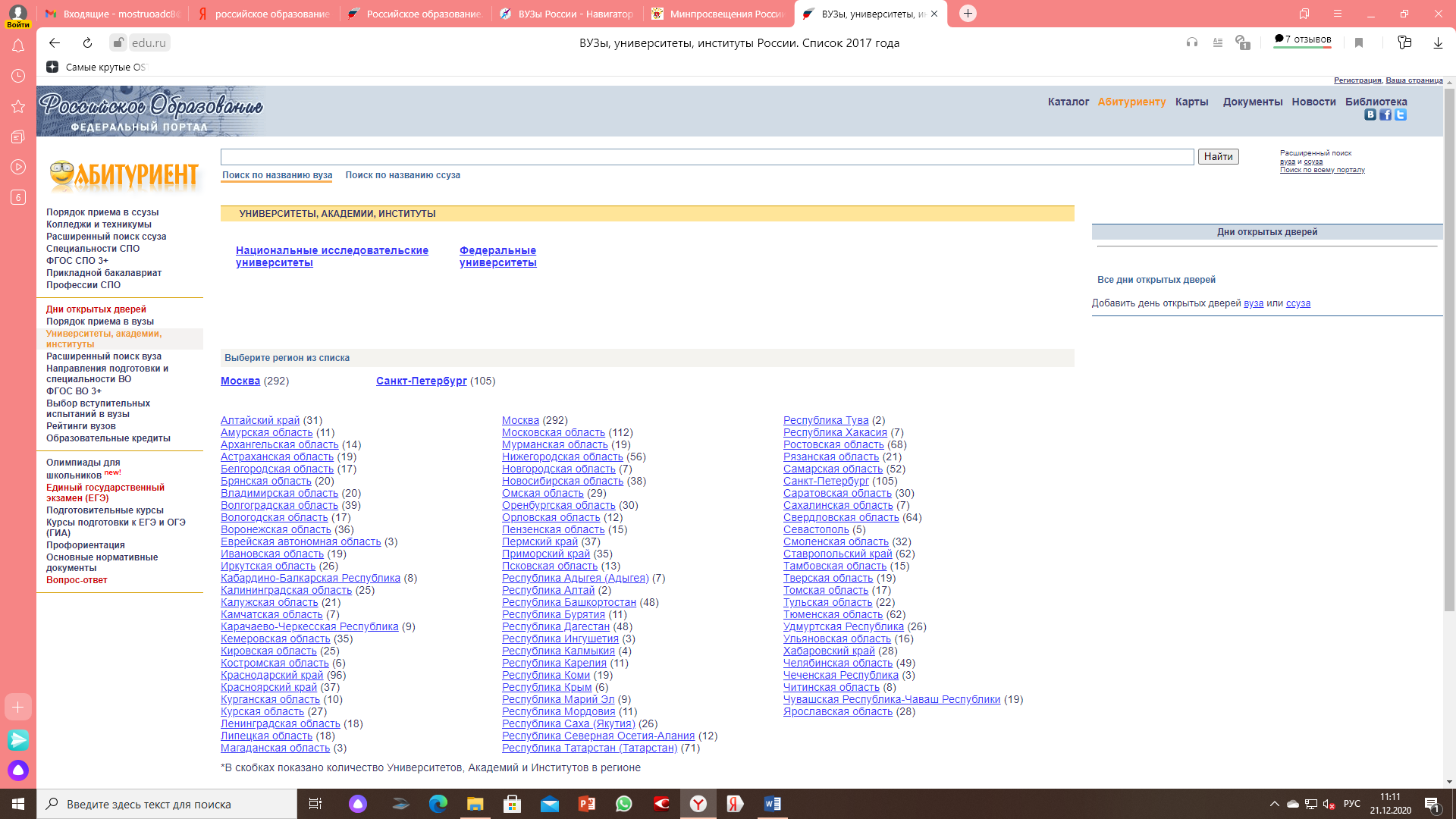  3) Сайт Российское образование федеральный порталhttps://edu.ru/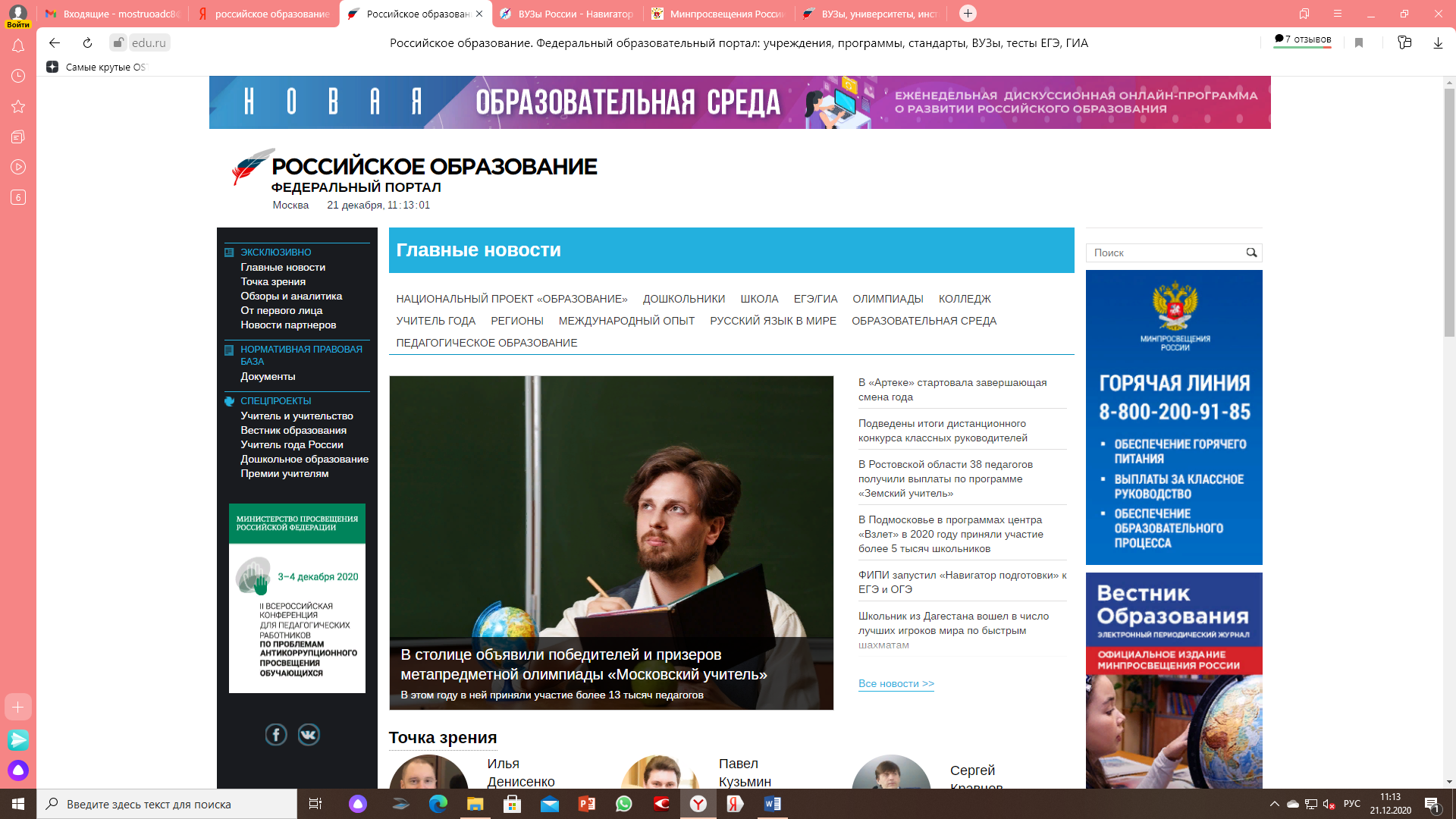 4) Сайт Образовательный форум Навигатор поступленияhttps://propostuplenie.ru/vuzi/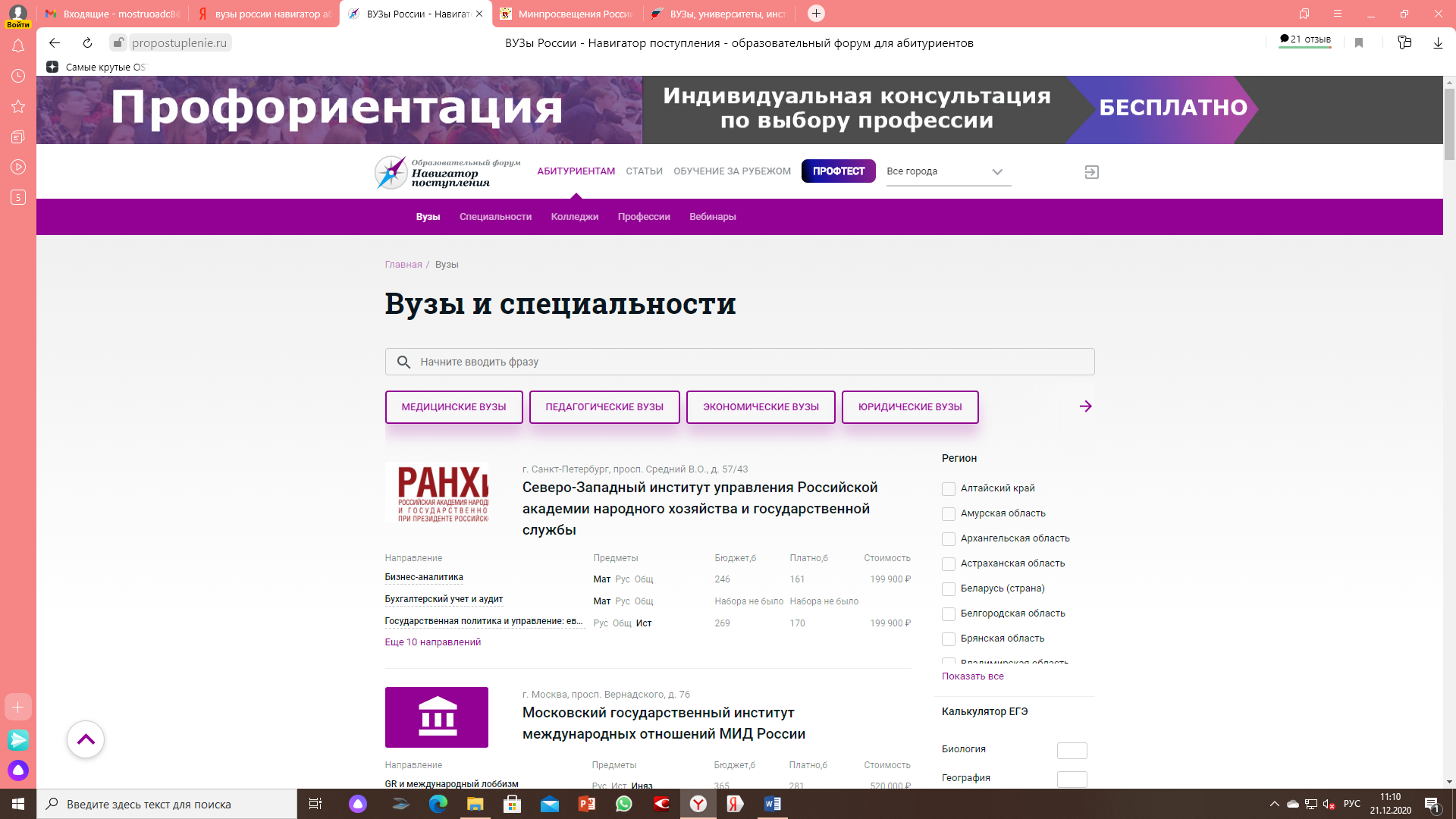 